VORLAGE FÜR BUSINESS CONTINUITY-PLÄNE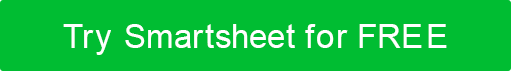 FÜR GEMEINNÜTZIGE ORGANISATIONEN		INHALTSVERZEICHNISPRIORITÄTEN FÜR DIE WIEDERHERSTELLUNG VON GESCHÄFTSFUNKTIONENDisaster Recovery-Teams verwenden diese Strategie, um wichtige Geschäftsvorgänge an einem alternativen Standort wiederhergestellt zu haben. Das Informationssystem und die IT-Teams stellen IT-Funktionen basierend auf kritischen Geschäftsfunktionen wieder ein.UMZUGSSTRATEGIEALTERNATIVE GESCHÄFTSSEITEEin Unternehmen verwendet die alternative Geschäftsstandort- und Umzugsstrategie im Falle einer Katastrophe oder Störung, die die Fortsetzung der Geschäftsprozesse am ursprünglichen Unternehmensstandort hemmt. Wenn beide Arten von Störungen auftreten, sollte diese Strategie sowohl kurzfristige als auch langfristige Standortverlagerungen umfassen.WiederauffüllungsplanWIEDERHERSTELLUNGSPHASENDies sind die vorgänge, die Sie für die Fortsetzung des Geschäftsbetriebs am dringendsten benötigen, und der Wiederherstellungsplan sollte sich auf diese wesentlichen Geschäftsfunktionen konzentrieren. Der Sanierungsplan sollte wie folgt verlaufen:KATASTROPHENFALLAKTIVIERUNG PLANENALTERNATIVER STANDORTBETRIEBÜBERGANG ZUM PRIMÄREN STANDORTBACKUP VON DATENSÄTZENSANIERUNGSPLANNotfallwiederherstellungs-/IT-Teams pflegen, kontrollieren und überprüfen regelmäßig alle Datensätze, die für die Fortsetzung des Geschäftsbetriebs von entscheidender Bedeutung sind, insbesondere solche, die sich auf Betriebsstörungen oder Katastrophen auswirken würden. Die Teams sichern und speichern regelmäßig die wichtigsten Dateien an einem Standort vor Ort.RECOVERY-TeamsDas Unternehmen richtet Recovery-Teams ein und teilt die Teilnehmer je nach Aufgabenrolle und Titel in geeignete Gruppen ein. Die Organisation bestimmt für jedes Team einen Teamleiter. Es weist jedem verbleibenden Teammitglied eine bestimmte Rolle oder Pflicht zu.TEAMROLLENTEAMKONTAKTEVERANTWORTLICHKEITEN DES TEAMSABTEILUNGS-RECOVERY-TEAMSWIEDERHERSTELLUNGSVERFAHRENDas Unternehmen gibt die spezifischen vorgänge oder aufgaben, die es benötigt, um den normalen und kritischen Geschäftsbetrieb wiederhergestellt zu haben. Es beschreibt jede Strategie, indem sie die spezifischen Vorgänge und Aufgaben, die Sie entsprechend wiederherstellen müssen, aufzählt.POTENZIELLES WIEDERHERSTELLUNGSVERFAHRENKatastrophenfallMitteilung des ManagementsVorläufige SchadensbeurteilungErklärung der KatastropheAktivierung planenUmzug an alternative WebsiteUmsetzung des befristeten VerfahrensAufbau der KommunikationWiederherstellung des Datenprozesses und Kommunikation mit Backup-StandortBeginn des Alternativen StandortbetriebsArbeitsmanagement Übergang zurück zu primärer BetriebstätigkeitEinstellung alternativer StandortverfahrenVerlagerung von Ressourcen zurück zum Primären StandortCHECKLISTE FÜR BUSINESS CONTINUITY-PLÄNEAnlagenIn diesem Abschnitt werden alle Anhänge aufgeführt, die Sie für die Durchführung eines BCP benötigen. Zu diesen Anhängen gehören:Mitarbeiter-KontaktlisteWiederherstellungsprioritätenAlternative Site-RessourcenStandorte des Emergency Operations Center (EOC)Vital RecordsLieferantenlistenIT-Systemberichte und RessourcenAlternative Site-TransportinformationenWirkungs- und RisikobewertungenAnalyse der GeschäftsauswirkungenWiederherstellungs-AufgabenlistenOffice-WiederherstellungsplanVERSIONSVERLAUFVERSIONSVERLAUFVERSIONSVERLAUFVERSIONSVERLAUFVERSIONSVERLAUFVersionGENEHMIGT VONREVISIONSDATUMBESCHREIBUNG DER VERÄNDERUNGAutorVORBEREITET VONTitelDatumGENEHMIGT VONTitelDatumDas Unternehmen erklärt eine Katastrophe und trifft die Entscheidung, den Rest des Wiederherstellungsplans zu aktivieren.In dieser Phase setzt das Unternehmen den Business Continuity Plan (BCP) in Kraft. Diese Phase dauert an, bis das Unternehmen den alternativen Geschäftsstandort sichert und den Geschäftsbetrieb verlegt.Diese Phase dauert an, bis das Unternehmen die primäre Einrichtung wiederherstellen kann.Diese Phase dauert so lange an, bis das Unternehmen den Geschäftsbetrieb auf die ursprüngliche Geschäftswebsite zurück verschieben kann. Teamleiter, Backup-Teamleiter, TeammitgliedGespeichert im Anhang zur KontaktlisteIncident Commander, HR/PR Officer, Information Technology, Finance/Admin, Rechtiliche Informationen/ContactsBusiness Continuity Coordinator, EOC Communications Team, EOC Human Resources Team, EOC Administration Team, Emergency Response Team, Information Technology Recovery TeamXArtikelZUGEWIESEN ANDATUM ZUGEWIESENDATUM DER FÄLLIGKEITABGESCHLOSSENES DATUMErstellen Sie ein Notfallplan- und SchadensminderungsteamBestimmen Sie Risiken für alle potenziellen KatastrophenErstellen Sie einen EvakuierungsplanFühren Sie regelmäßig Übungsübungen durchEinrichtung eines zentralen Treffpunkts für alle MitarbeiterAlle Notfall-Kontaktinformationen identifizieren und postenEinrichten einer TelefonstrukturStellen Sie ein Notfall-Kit zusammen (Erste-Hilfe-Kit, Taschenlampe, Batterien, Feuerlöscher, Radio usw.)Sammeln Sie alle Kontaktinformationen des PersonalsErstellen Sie eine alternative Arbeitssite und eine RAS-RichtlinieDokumentieren und verteilen Sie den vollständigen Notfall- und Business Continuity-PlanHaftungsausschlussArtikel, Vorlagen oder Informationen, die Smartsheet auf der Website zur Verfügung stellt, sind nur als Referenz verfügbar. Obwohl wir bestrebt sind, die Informationen auf dem neuesten Stand zu halten und zu korrigieren, geben wir keine Zusicherungen oder Garantien jeglicher Art, weder ausdrücklich noch stillschweigend, über die Vollständigkeit, Genauigkeit, Zuverlässigkeit, Eignung oder Verfügbarkeit in Bezug auf die Website oder die auf der Website enthaltenen Informationen, Artikel, Vorlagen oder zugehörigen Grafiken. Jedes Vertrauen, das Sie auf solche Informationen legen, erfolgt daher ausschließlich auf Ihr eigenes Risiko.